         1. Deschideți cu ajutorul unui browser următoarea platformă software interactivă: http://interactivesites.weebly.com/          2. Din secțiunea dedicată științelor deschideți categoria de lecții interactive „Circuitul apei în natură”( fig.1)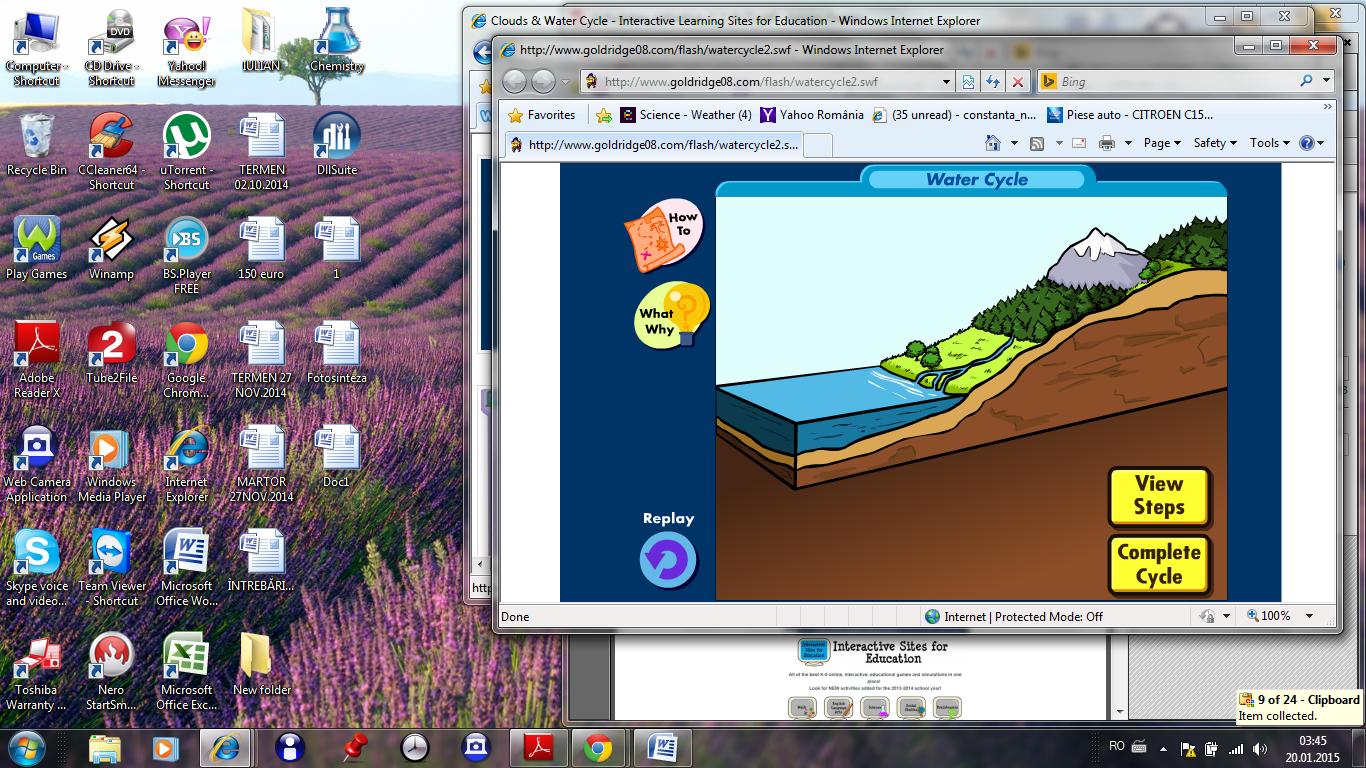 Fig.13. Lecția poate fi parcursă într-o manieră secvențială  prin apăsarea butonului Complete cycle
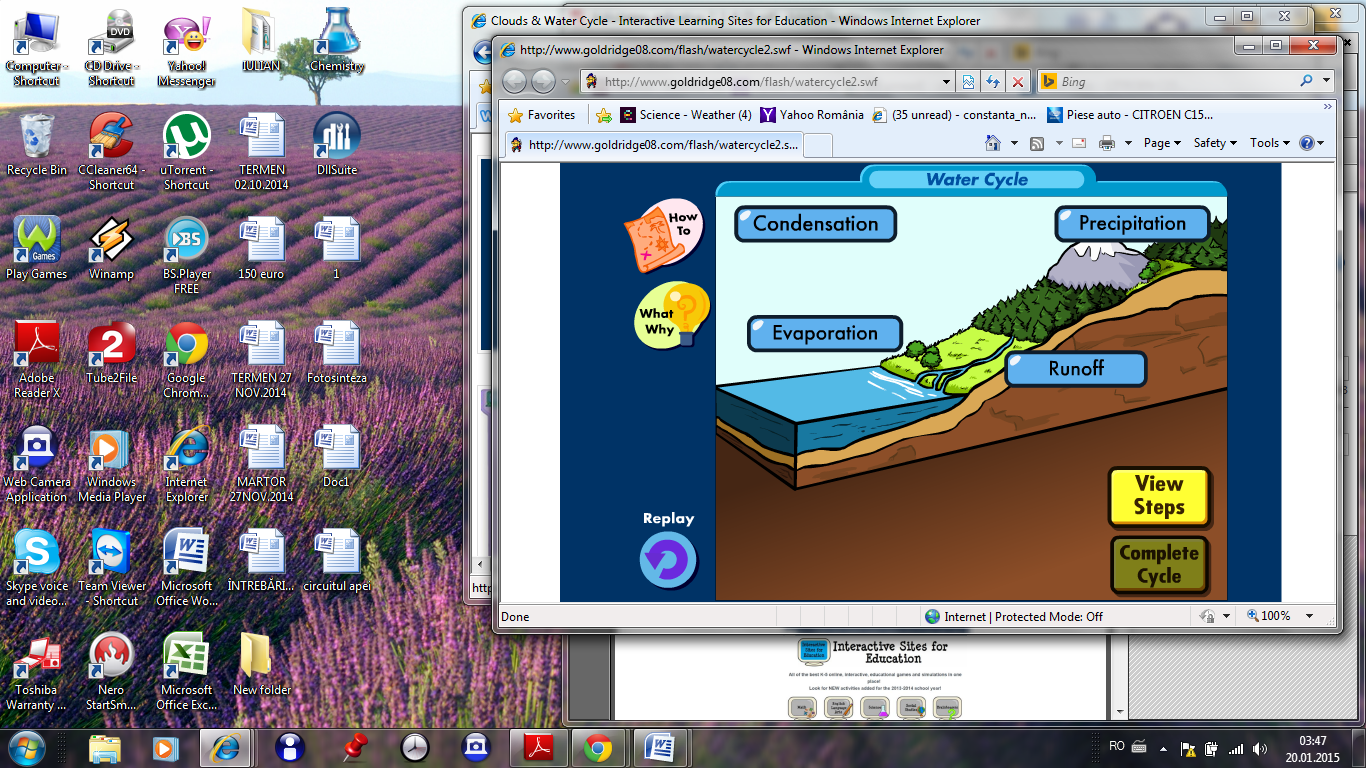                                                                                          Fig.2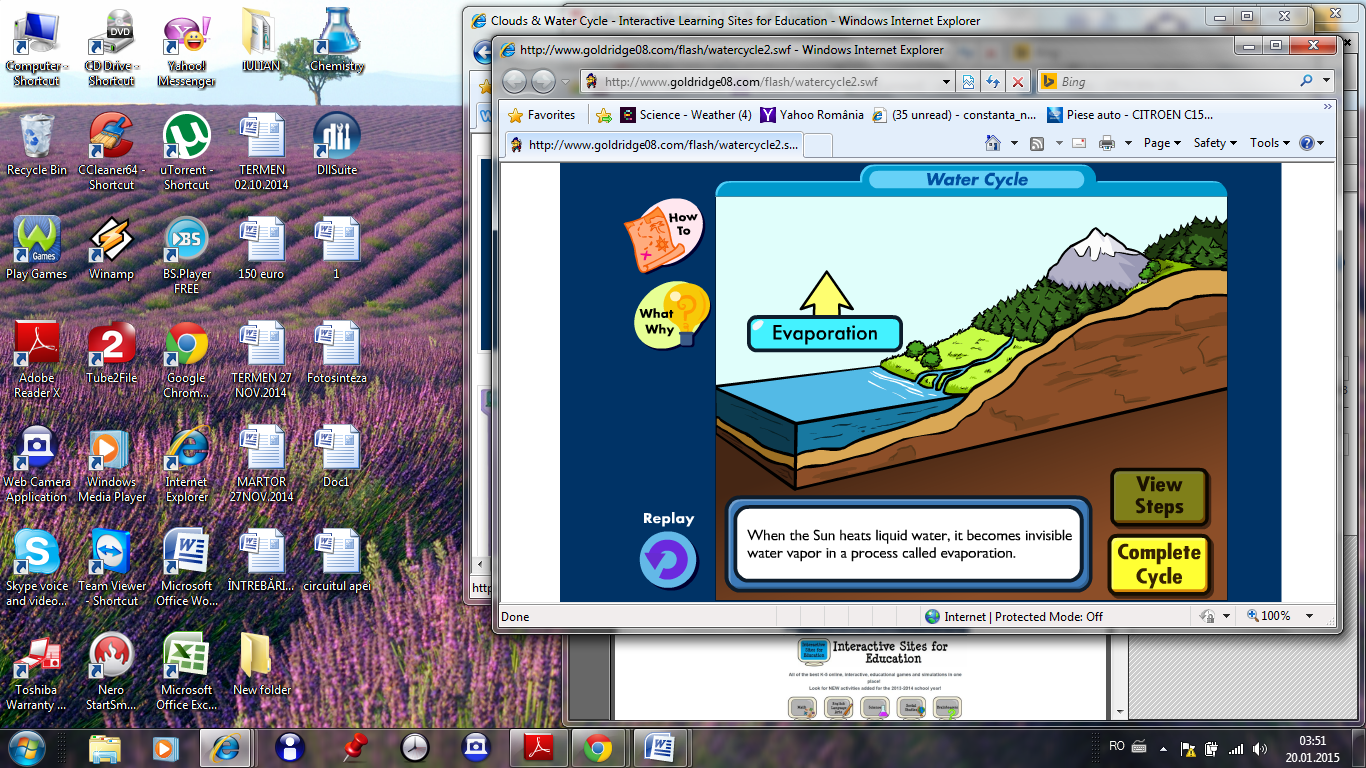                                 Fig.3(evaporarea ) În zilele călduroase de vară , apa se transform în vapori de apă invizibili .
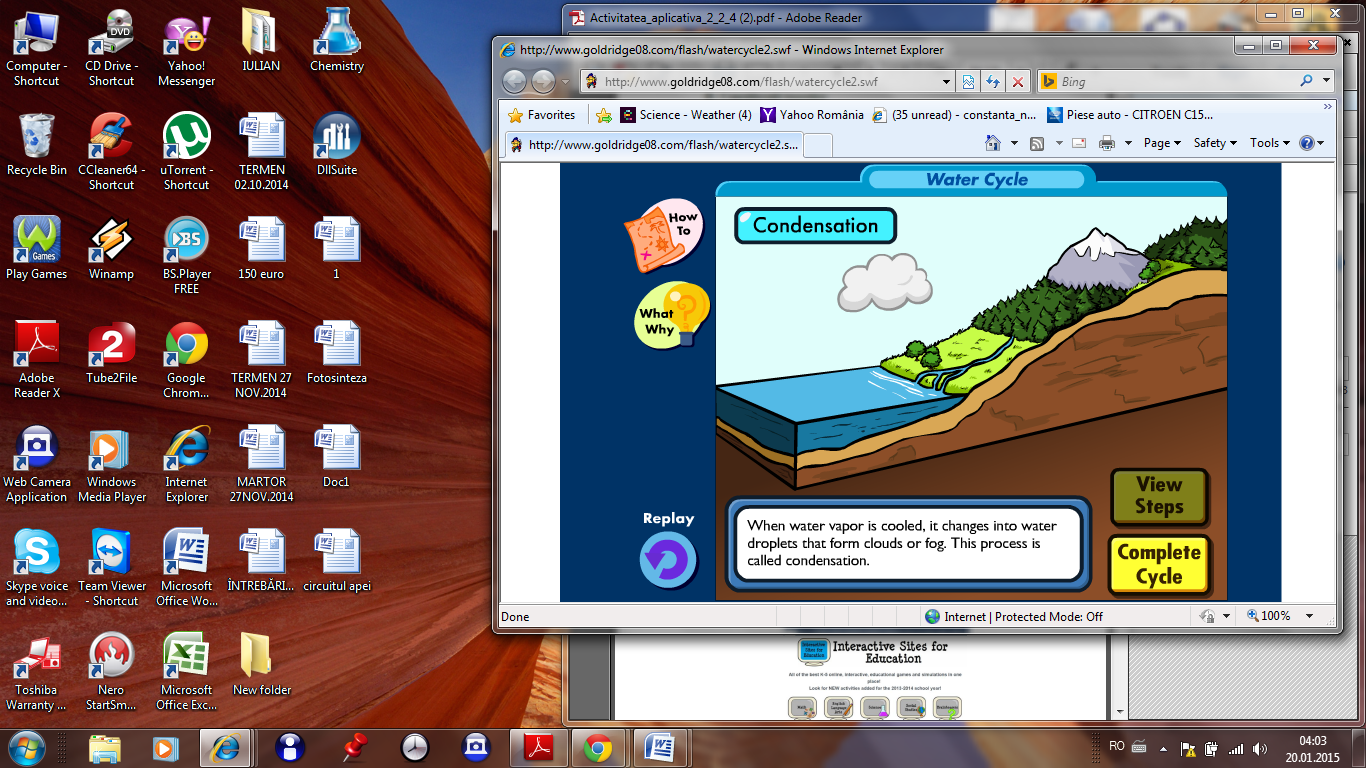                                                                    Fig.4 (condensarea)                                                               În contact cu aerul rece ,vaporii                                                              de apă condensează și formează norii.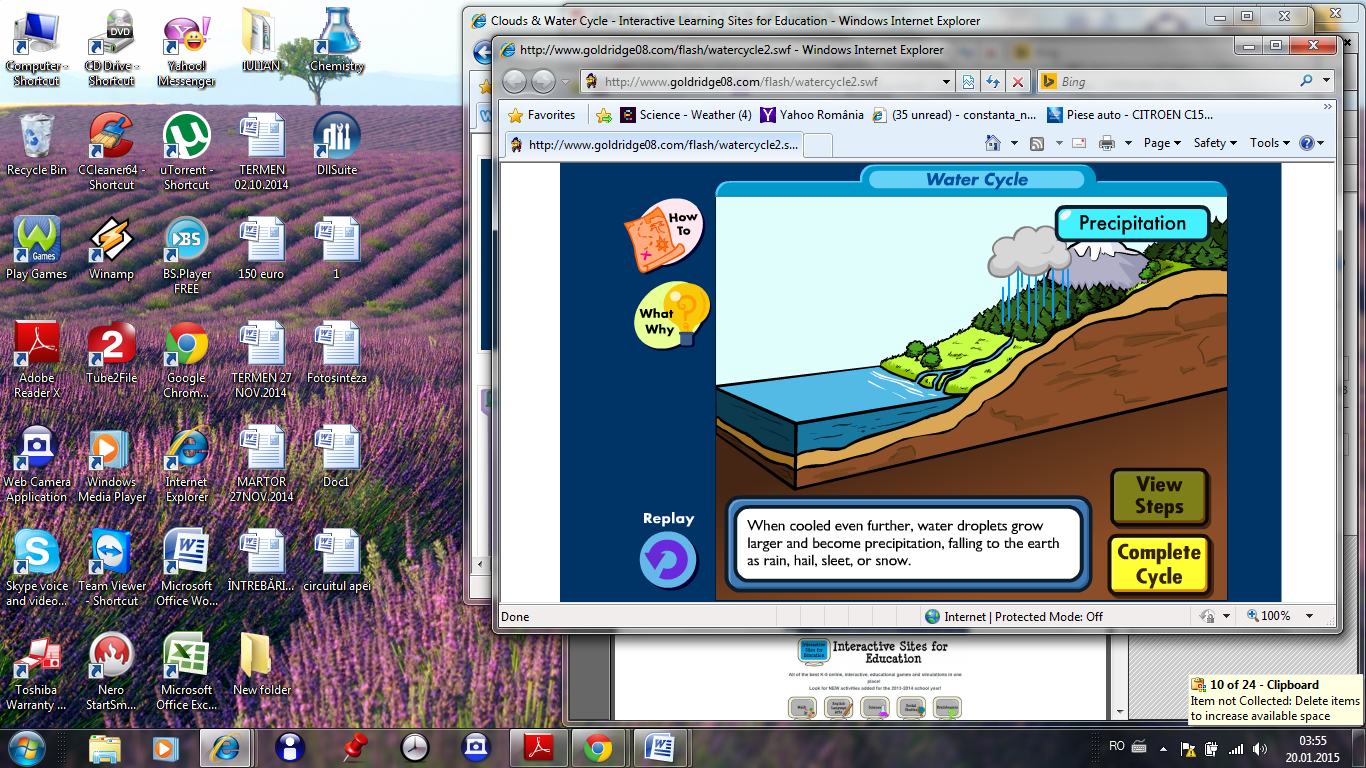                                       Fig.5(precipitații)                          Apa de ploaie curge în râuri                          și se varsă înapoi în mare.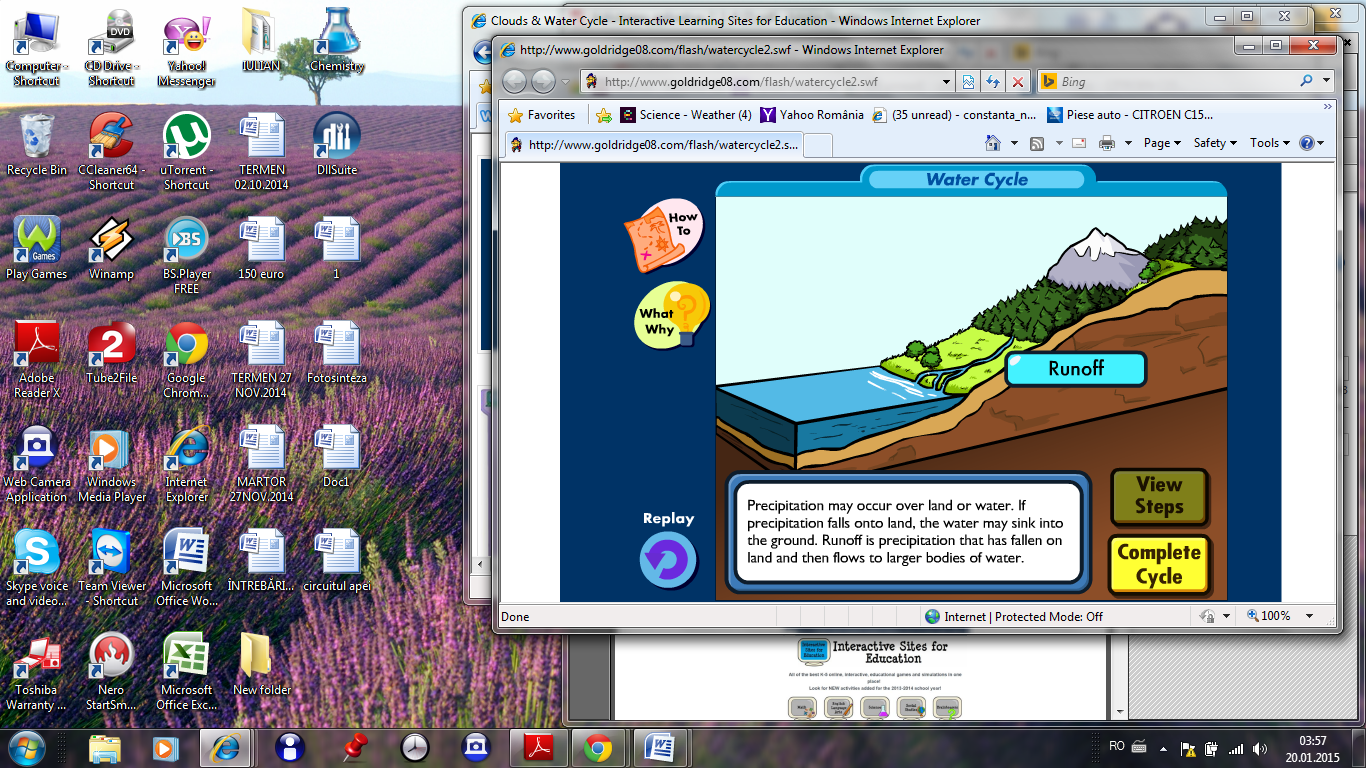                                                                                      Fig.6             4. Prin apăsarea butonului Runoff , se reia întregul proces.          AVANTAJELE lecțiilor interactive:Adaptarea la nivelul și ritmul de învățare al fiecărui elev;Stimularea multisenzorială în prezentarea informației;Activitate de căutare individual a informației și de operare asupra ei ;Schimbul de informație și de cooperare în rezolvarea unor sarcini de lucru ;Varietatea surselor de informație ;Șanse sporite de reglare în raport cu caracteristicile cunoașterii proprii.           DEZAVANTAJELE lecțiilor interactive:Pregătirea lecţiei, respectiv construirea testelor, se face numai local.;Timpul de realizare a testelor este relativ mare.            PUNCTE TARI:Elevii pot descoperi noi surse de informare;Elevii sunt motivați ;Asociază computerul cu distracția și jocul;Crește gradul de interacțiune elev-elev, elev-profesor ;Elevii devin încrezători în forțele proprii;Posibilitatea de a învăța într-un mediu multicultural ;Elevii învață mai mult experimentând ;Profesorul nu mai este o sursă de informare ci un falicitator al procesului de învățare;Metodele de evaluare se diversifică și se perfecționează.            PUNCTE SLABE:Reticența unor profesori în folosirea noii tehnologii:Elevii nu sunt pregătiți să facă față unui volum prea mare de informații ;Lipsa capacității de sinteză a elevilor;Elevii nu sunt pregătiți să lucreze într-un mediu multicultural ;Folosirea calculatorului în exces îi poate face pe elevi dependenți de acesta. 